健康チャレンジフェアかながわ　エントリーシート（１/２）※該当する番号に、丸印をつけてください。１．健康チャレンジフェアかながわ2023に２．イベント出展料のお願い　　健康チャレンジフェアかながわ2023にご参加を頂く皆様には、出展料のお支払いをお願いしています。　　出展料は、１団体様あたり　￥30,000　　です。　　お支払方法は、別途、事務局よりお送りする請求書に記載の口座にお振込みください。　　（大変申し訳ありませんが、振込手数料はご負担ください。）３．ご担当者様の照会欄　　今後、イベント開催にあたり、ご連絡をさせて頂くご担当者様のお名前をご記入ください。健康チャレンジフェアかながわ　エントリーシート（２/２）出展・協賛の方法について、（予定も含めて）ご検討いただいている内容をご記入ください。ブース出展について２．協賛物品のご提供内容について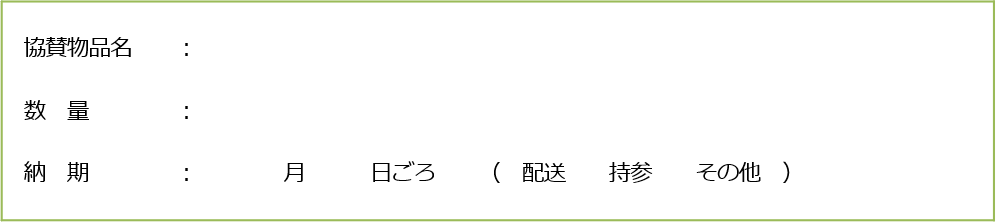 問い合わせ先、エントリーシートの申し込み先　公益財団法人かながわ健康財団　健康づくり課長　八百　健雄　〒231-0037　横浜市中区富士見町3-1 神奈川県総合医療会館２階℡　045-243-2008　FAX 045-243-2019E-mail:tyao@khf.or.jp　提出方法　　E-mailにて上記までご連絡ください１ブース出展を希望します。（ブース位置の指定はできません）２物品協賛を希望します。御社名御担当者様連絡先文書送付先連絡先電話番号連絡先Eメールアドレス（注意）０ゼロ、Oオー、大文字・小文字等、丁寧にご記載くださいブース出展の内容その他連絡事項協賛物品名数　量納　期　　　　年　　　　月　　　日頃（　配送　　持参　　その他　）